Названы лучшие мастера производственного обучения Марий Эл!18 мая 2022 года в Торгово-технологическом колледже состоялось торжественное мероприятие, посвященное подведению итогов регионального этапа Всероссийского профессионального конкурса «Мастер года» средимастеров производственного обучения учреждений среднего профессионального образования. Финалистами регионального этапа сталилучшиемастера производственного обучения республики: Домрачева ЛалаФазильевна (Йошкар-Олинский техникум сервисных технологий); Посошнова Ольга Владимировна (Торгово-технологический колледж); Старыгина Светлана Витальевна (Йошкар-Олинский техникум сервисных технологий); Винокуров Игорь Алексеевич (Йошкар-Олинский строительный техникум); Шутылева Ольга Викторовна (Строительно-промышленный колледж); Мудрова Надежда Петровна (Техникум механизации сельского хозяйства); Козлова Тамара Алексеевна (Йошкар-Олинский технологический колледж). Участников конкурса тепло приветствовали министр образования и науки Республики Марий Эл Лариса Анатольевна Ревуцкая и председатель Региональной организации Общероссийского Профсоюза в Республике Марий Эл Людмила Васильевна Пуртова.Людмила Васильевнав своем приветствии подчеркнула, что мастер производственного обучения – это главный человек, который вводит студента в профессию, формирует профессиональные навыки и компетенции, создает возможности для его саморазвития. Участие в конкурсе позволяет мастеру производственного обучения показать свои профессиональные умения и творческие наработки. В то же время общение с коллегами в рамках конкурса обогащает новыми знаниями и дает толчок к переоценке своей практики. Нынешний конкурс выявил самых лучших мастеров в системе среднего профессионального образования, опыт которых будет транслироваться в коллективах и способствовать повышению качества обучения выпускников.Торжественным моментом стало награждение победителей и лауреатов конкурса. Победителем признана преподаватель Йошкар-Олинского техникума сервисных технологий Домрачева Лала Фазильевна, которая будет представлять Республику Марий Эл в финальном этапе Всероссийского конкурса «Мастер года».Призерами конкурса стали Посошнова Ольга Владимировна (2 место), мастер производственного обучения Торгово-технологического колледжа, и Козлова Тамара Алексеевна (3 место), преподаватель Йошкар-Олинского технологического колледжа.Победители и призеры конкурса награждены дипломами Министерства образования и науки Республики Марий Эл и ценными подарками от Ассоциации учреждений профессионального образования Республики Марий Эл, всем участникам конкурса были вручены сладкие подарки, изготовленные в Торгово-технологическом колледже.Людмила Васильевна Пуртова вручила награды Региональной организации Общероссийского Профсоюза образования в Республике 
Марий Эл победителям и финалистам конкурса – членам Профсоюза. Победителям вручены Почетные грамоты и денежные призы, лауреатам конкурса – Благодарности Региональной организации Профсоюза и подарки. Поздравляем всех финалистов с успешным выступлением в  региональном этапе Всероссийского конкурса «Мастер года»! Желаем новых творческих достижений! А победителю конкурса, Домрачевой Лале Фазильевне, желаем победы на всероссийском уровне! 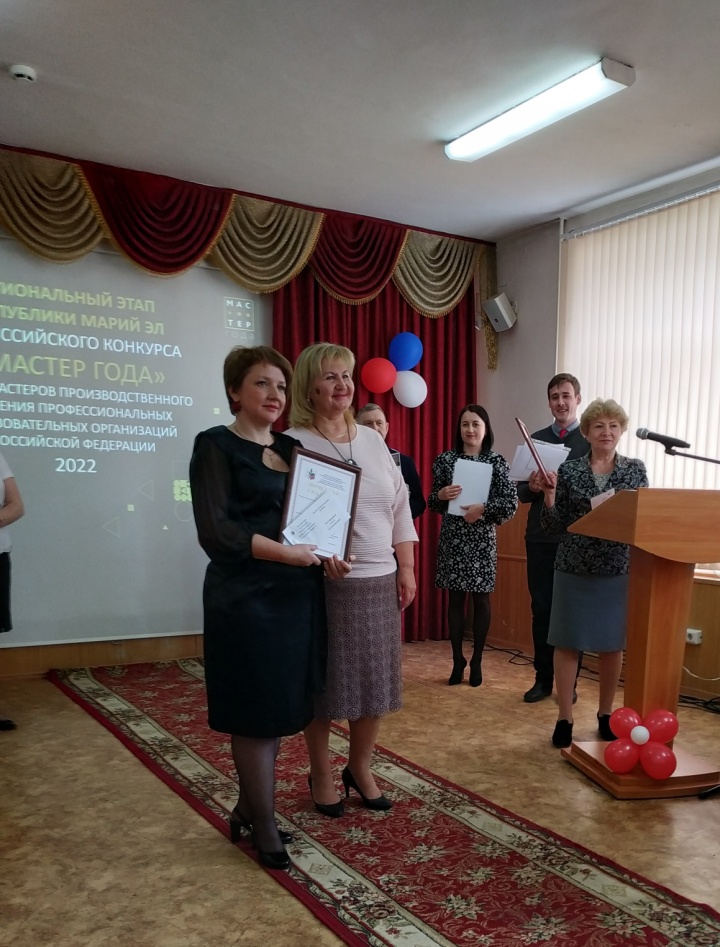 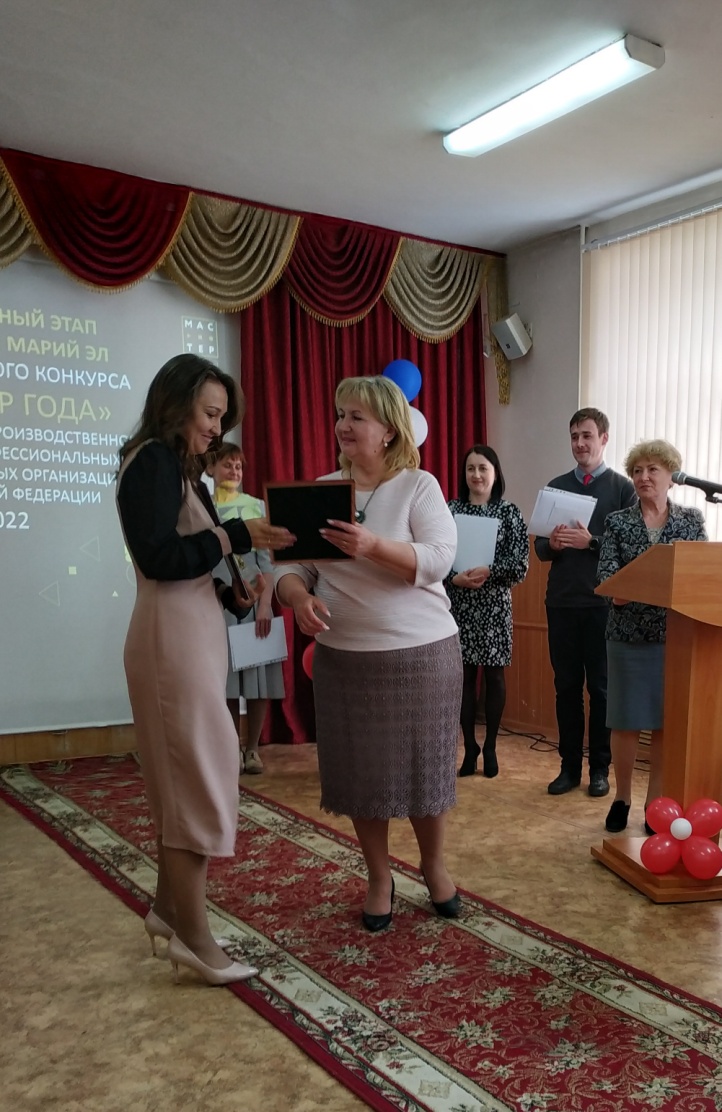 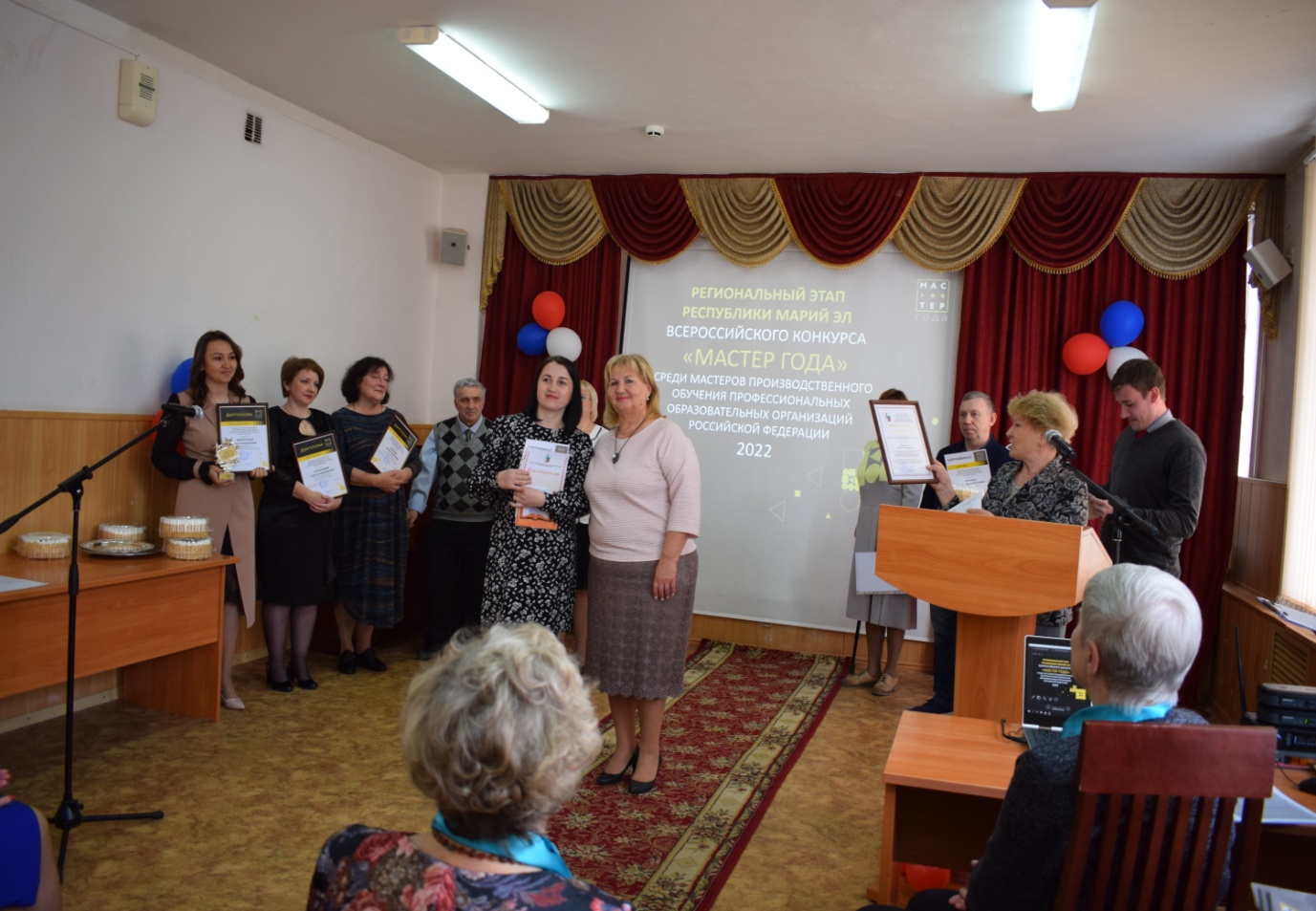 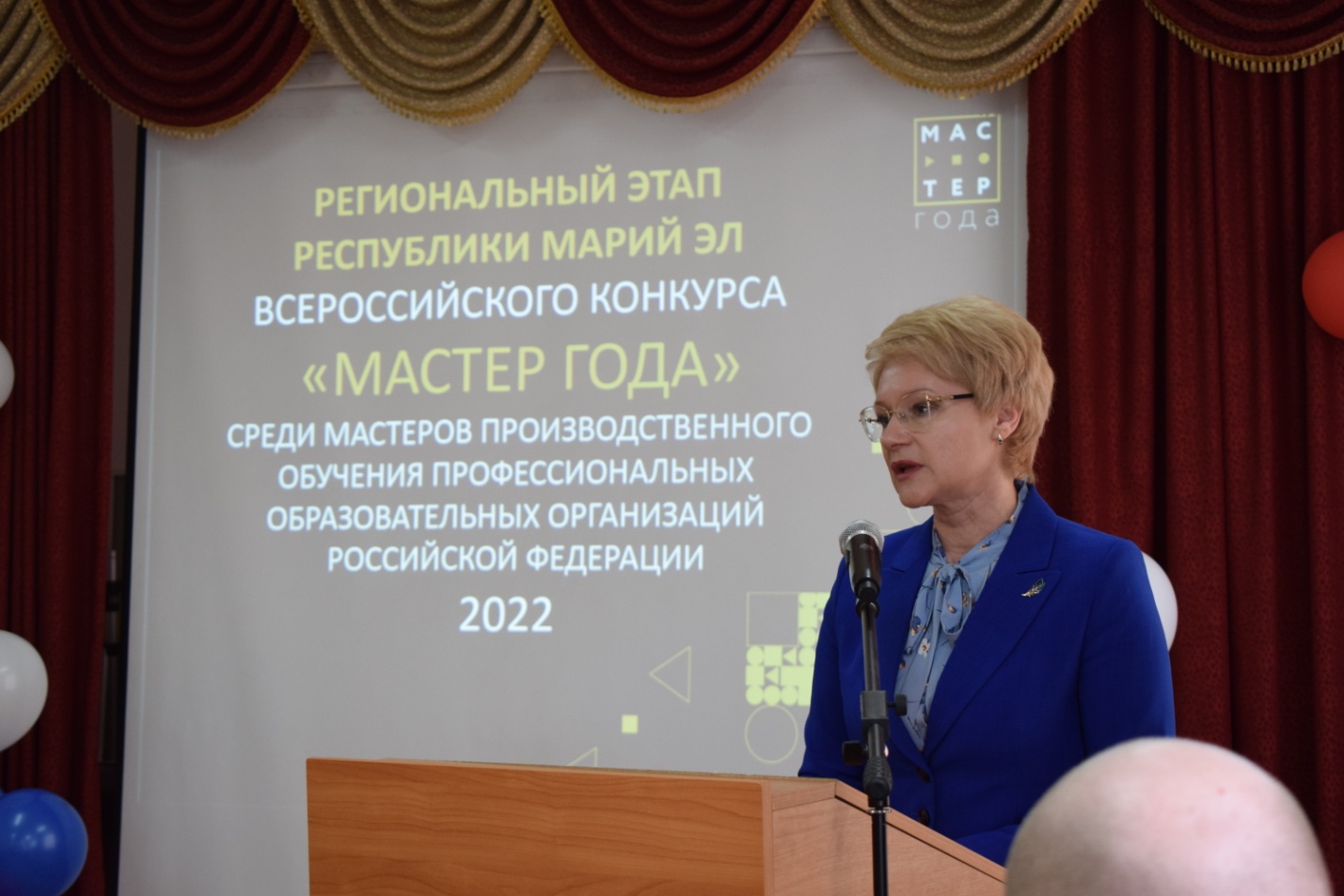 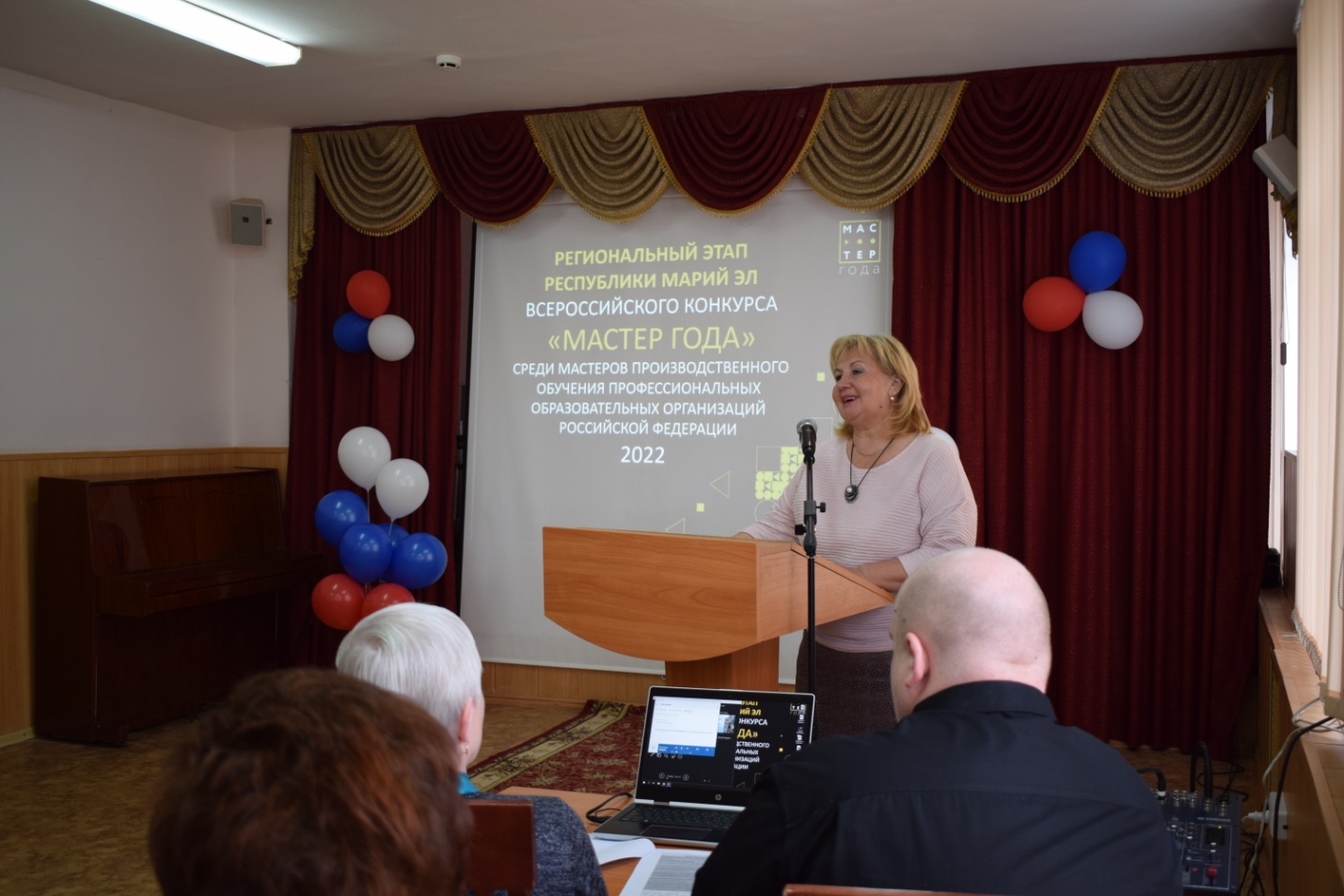 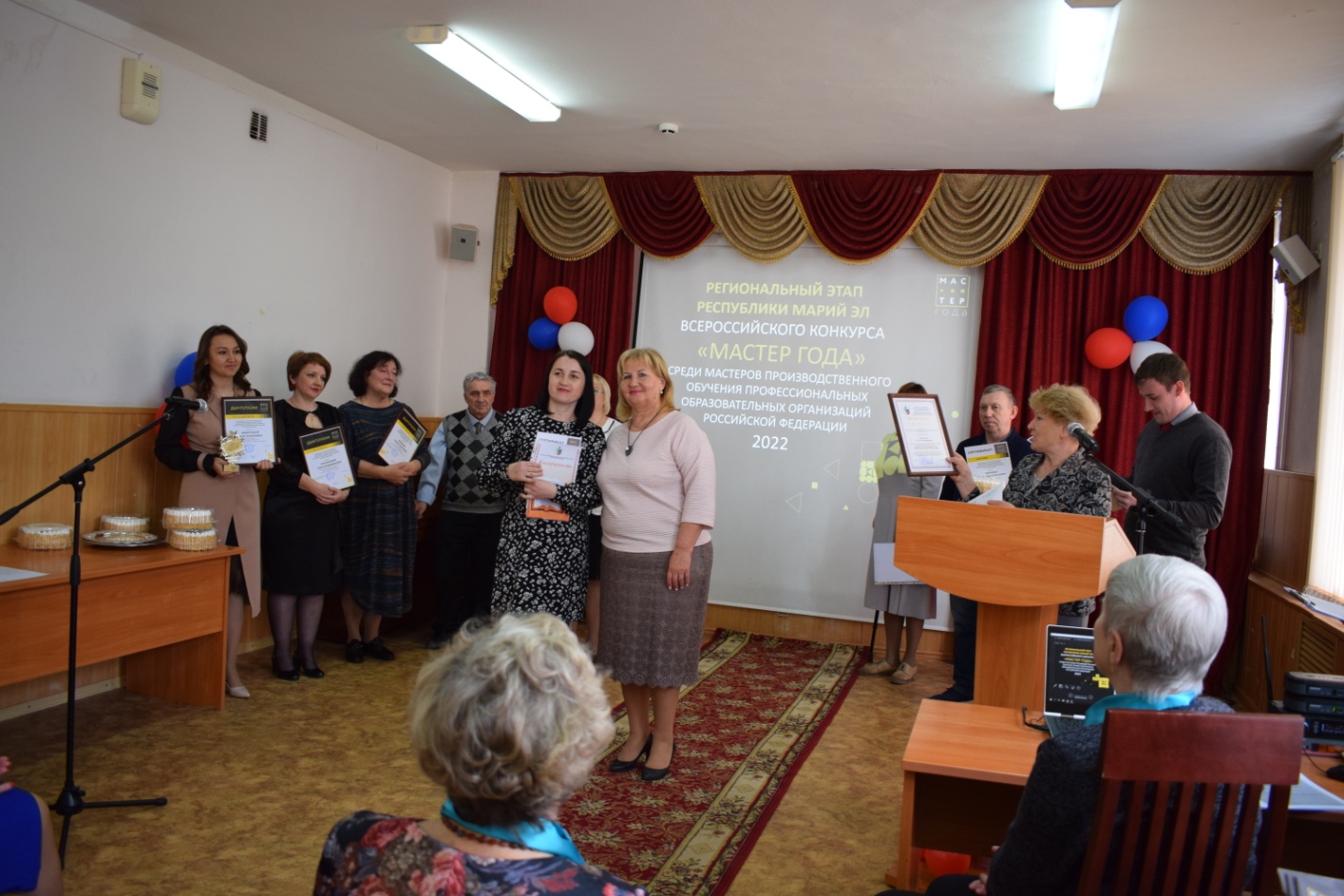 